Exemplo de Portfolio com descrição técnica detalhada para proposta de Artesanato: TRABALHO DE ARTESÃOSConteúdo: TRABALHO DE ARTESÃOS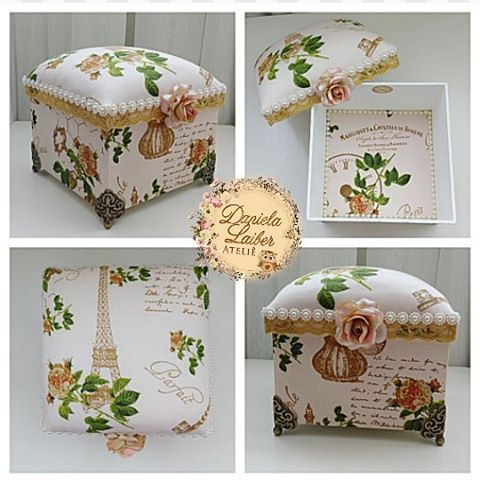 Nome da Obra?Material?Ideia?Motivos da obra?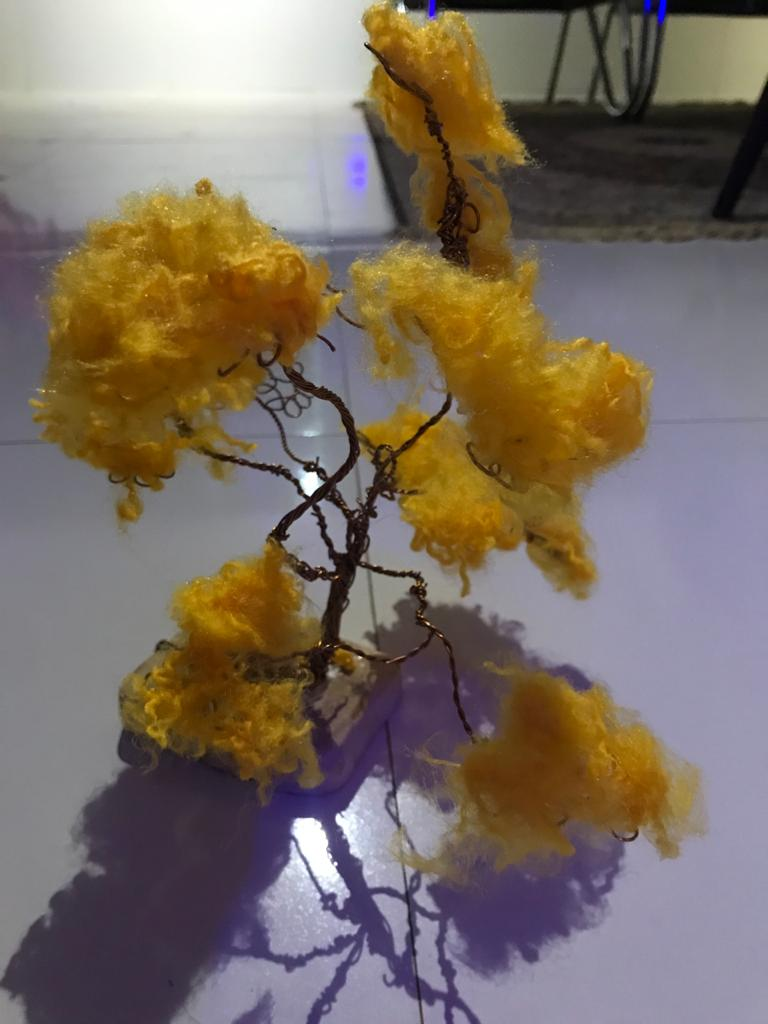 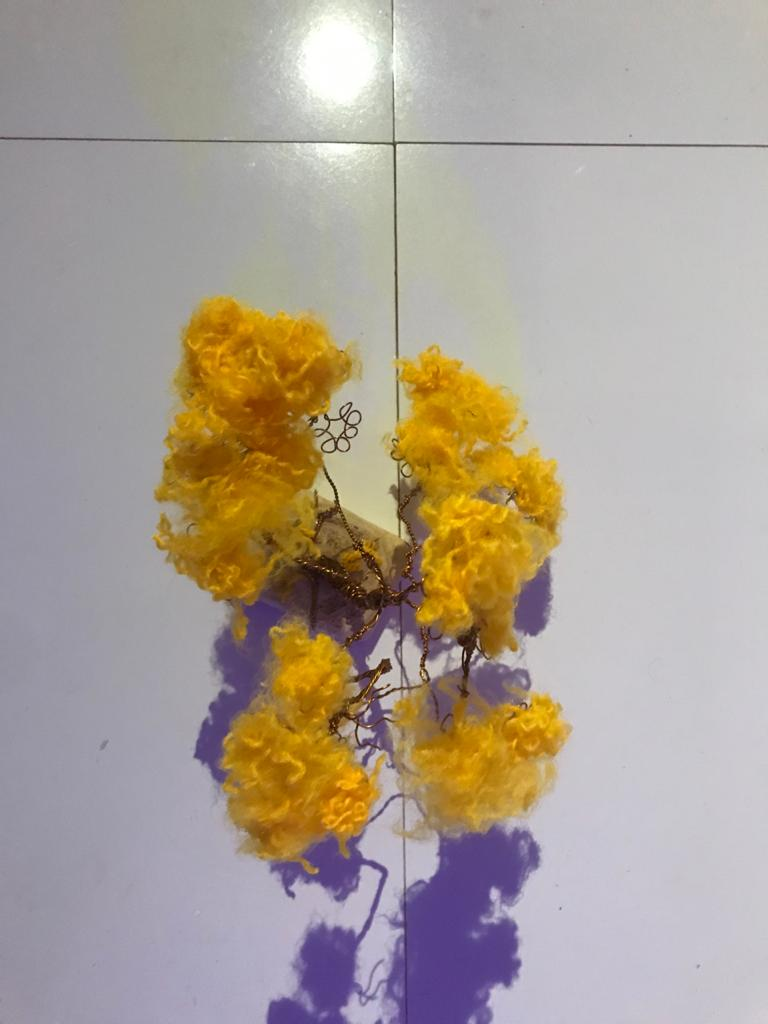 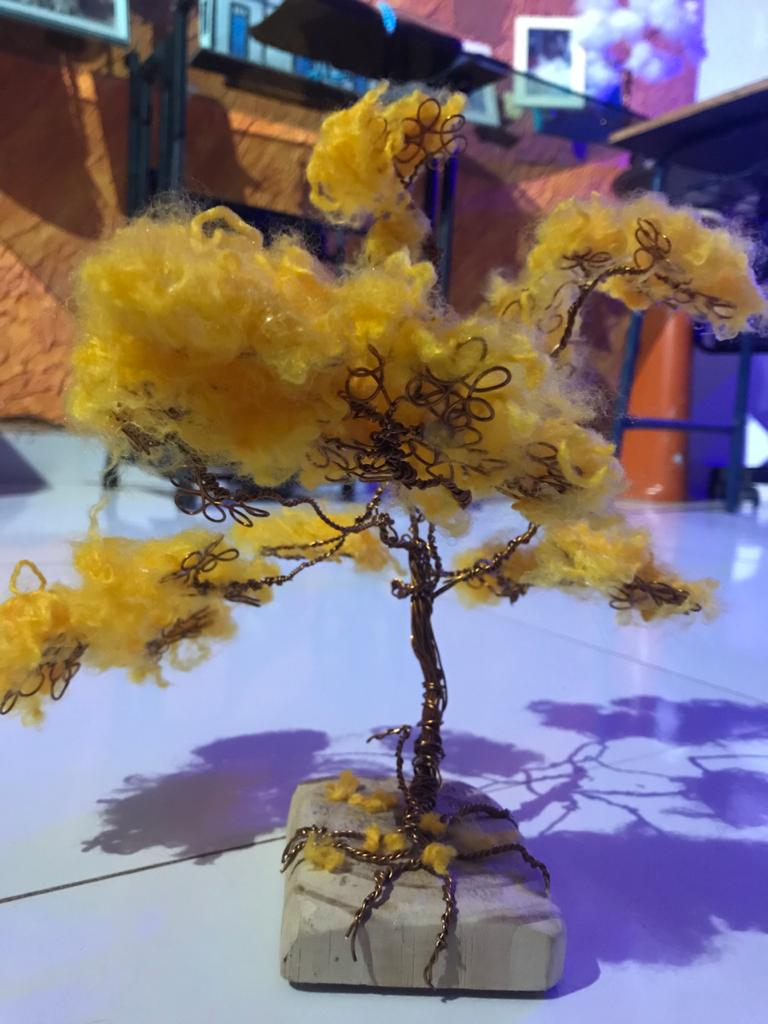 Nome da Obra?Material?Ideia?Motivos da obra?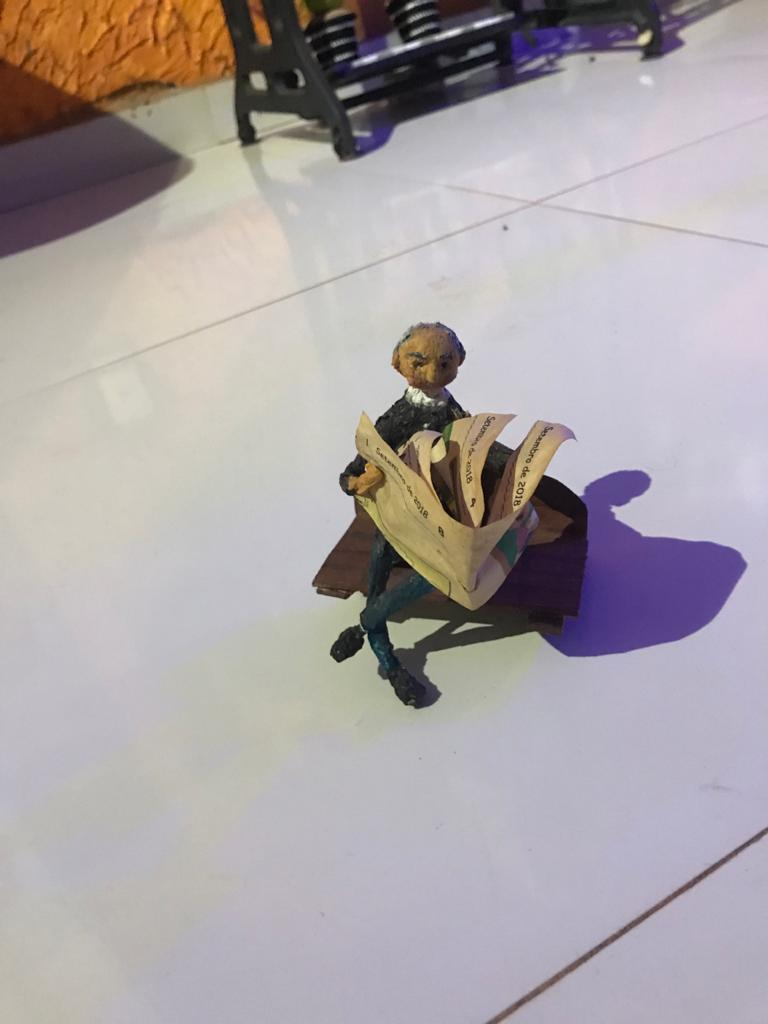 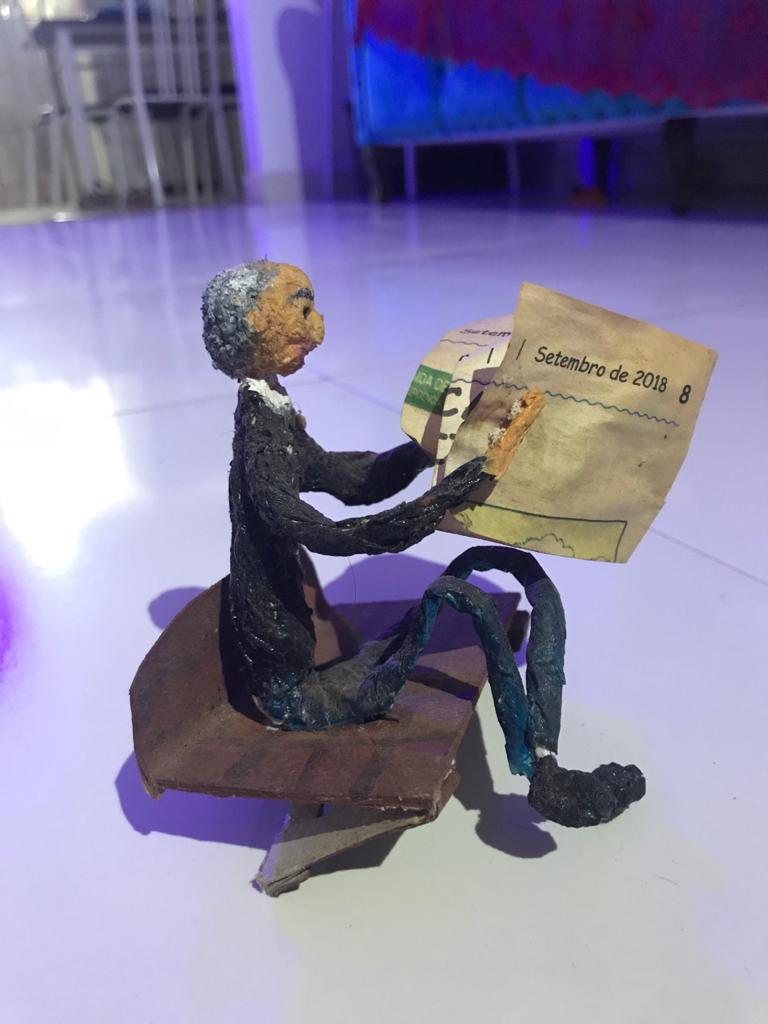 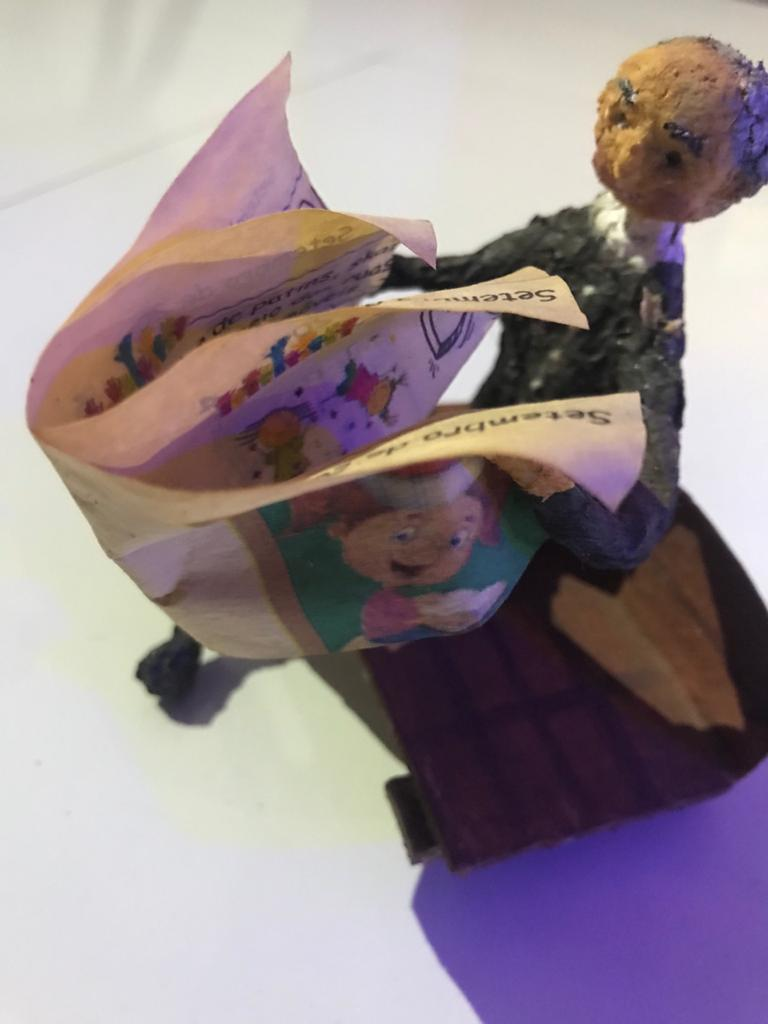 Nome da Obra?Material?Ideia?Motivos da obra?